	Name: ____________________________	Block: ______Unit 7:  TrigonometryMath 3 Homework Calendar*Section 7.1 Right Angle Trig (SOHCAHTOA) will be incorporated into daily warm-ups.Note:  Study guide solutions and additional materials can be found on PowerSchool Learning!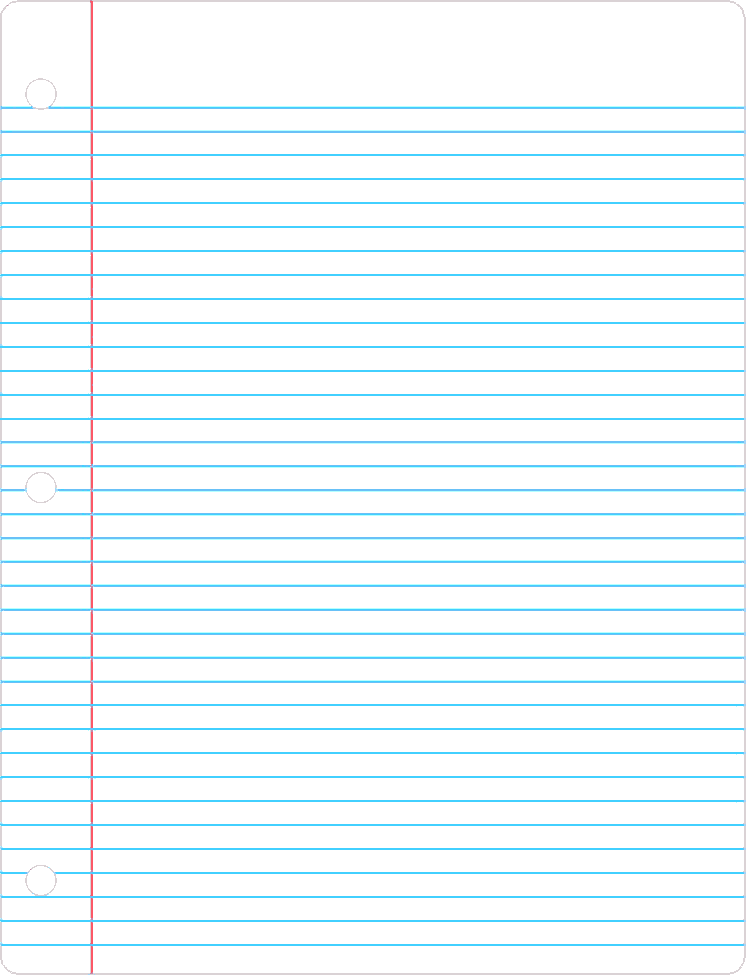 	Unit 7 Warm-UpsNotes DayDateTopicHomework17.1 Right Angle Trig (SOHCAHTOA)Homework 7.127.2 Angles, Coterminal Angles, and Reference Angles7.3 Radian and Degree MeasureHomework 7.2Homework 7.337.4 A Trip Around the Unit CircleHomework 7.447.5 The Unit Circle & Evaluating Functions(Sine, Cosine, Tangent)Homework 7.5Unit Circle Snowman5Quiz 7.1-7.5Unit Circle Snowman 67.6 Exploring Period Data & Writing Sine and Cosine EquationsHomework 7.677.7 Graphing Sine and Cosine FunctionsHomework 7.7 87.8 Translating Sine and Cosine FunctionsHomework 7.897.9 Real-World Application of Trig Functions (Part 1)Homework 7.9107.10 Real-World Application of Trig Functions (Part 2)Homework 7.1011Unit 7 ReviewStudy Guide12Unit 7 ExamEOC Prep Pack!